ŽUPANIJA VARAŽDINSKA				                     	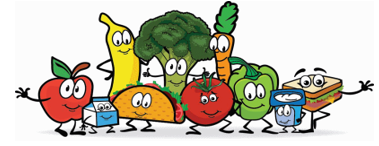 OPĆINA TRNOVEC BARTOLOVEČKIOSNOVNA ŠKOLA TRNOVECU Trnovcu, 25.listopada 2023.g.PRODUŽENI BORAVAKRUČAK ZA MJESEC STUDENI - 2023.PS: U slučaju potrebe kuharica zadržava pravo promjene jelovnika.Ravnateljica: Radmila SačićDANDATUMSrijeda1.11.2023.SVI SVETIČetvrtak2.11.2023.FINO VARIVO S MESOM, BAKINA KIFLAPetak3.11.2023.PEČENA PILETINA, POMFRIT, KEČAP, JABUKAPonedjeljak6.11.2023.SVINJSKI PAPRIKAŠ, PALENTA, KRUH, KRAFNAUtorak7.11.2023.PILEĆI ZABATAK, ŠIROKI REZANCI, SALATA, MANDARINASrijeda8.11.2023.VARIVO OD MAHUNARKI S MESOM, KRUH, ŠLJIVEČetvrtak9.11.2023.PILEĆI MEDALJONI, PEČENI KRUMPIR, BANANAPetak10.11.2023.ŠPAGETI BOLONJEZ, SALATA, SOK, GROŽĐEPonedjeljak13.11.2023.PILEĆI BATAK, MLINCI, SALATA, JABUKAUtorak14.11.2023.PANIRANE LIGNJE, FRANCUSKA SALATA, KEKSISrijeda15.11.2023.PEČENO MESO, POMFRIT, KEČAP, BANANAČetvrtak16.11.2023.GRAH VARIVO, KRUH, BUHTLAPetak17.11.2023.LUNGIĆ U UMAKU OD ŠAMPINJONA, NJOKI, MANDARINAPonedjeljak20.11.2023.PILEĆI FRITESI, PEČENI KRUMPIRUtorak21.11.2023.TJESTENINA CARBONARA, SALATA, MANDARINASrijeda22.11.2023.FINO VARIVO, CRNI KRUH, KEKSIČetvrtak23.11.2023.PEČENA SVINJETINA, POMFRIT, SOKPetak24.11.2023.RIŽOTO S PURETINOM, SALATA, KRAFNAPonedjeljak27.11.2023.PANIRANI PILEĆI FILE, POVRĆE NA MASLACU, MANDARINAUtorak28.11.2023.HRENOVKA, GRAH SALATA, KEKSISrijeda29.11.2023.JUHA, PIZZA, SOK, JABUKAČetvrtak30.11.2023.MLJEVENO MESO, INTEGRALNA TJESTENINA, KRASTAVCI, MANDARINA